ИНСТИТУТ РАЗВИТИЯ ОБРАЗОВАНИЯГОСУДАРСТВЕННОЕ АВТОНОМНОЕ УЧРЕЖДЕНИЕ ДОПОЛНИТЕЛЬНОГО 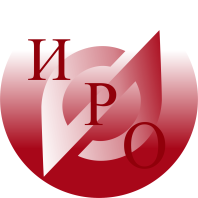 ПРОФЕССИОНАЛЬНОГО ОБРАЗОВАНИЯ ЯРОСЛАВСКОЙ ОБЛАСТИО проведении семинара-совещания для руководителей ММС и специалистов,курирующих вопросы методической работы в МСОУважаемые коллеги!31 августа 2022 года Центр развития кадрового потенциала ГАУ ДПО ЯО «Институт развития образования» проводит семинар-совещание «Час методиста» для руководителей ММС и специалистов, курирующих вопросы методической работы в МСО. Тема «Актуальные вопросы введения обновленных ФГОС».Начало в 10.00.Ссылка для  подключения:https://us05web.zoom.us/j/88010697424?pwd=cks5cFdLQnlyUnhoLzJEempyVU9LUT09 Идентификатор конференции: 880 1069 7424Код доступа: 3LFK2SПроректор								А.Н. СмирноваИсп. Наумова О.Н. 8(4852) 23-07-61Богдановича, 16 	г. Ярославль, 150014        	ИНН 7604014626КПП 760401001БИК 017888102ОГРН 1027600679941приемная тел. +7 (4852) 23-06-82 тел./факс +7 (4852)  23-09-56e-mail: yar.iro@yarregion.ruИсх.№ 01-13/415от 26.08.2022Руководителям муниципальныхметодических службРуководителям муниципальныхметодических служб